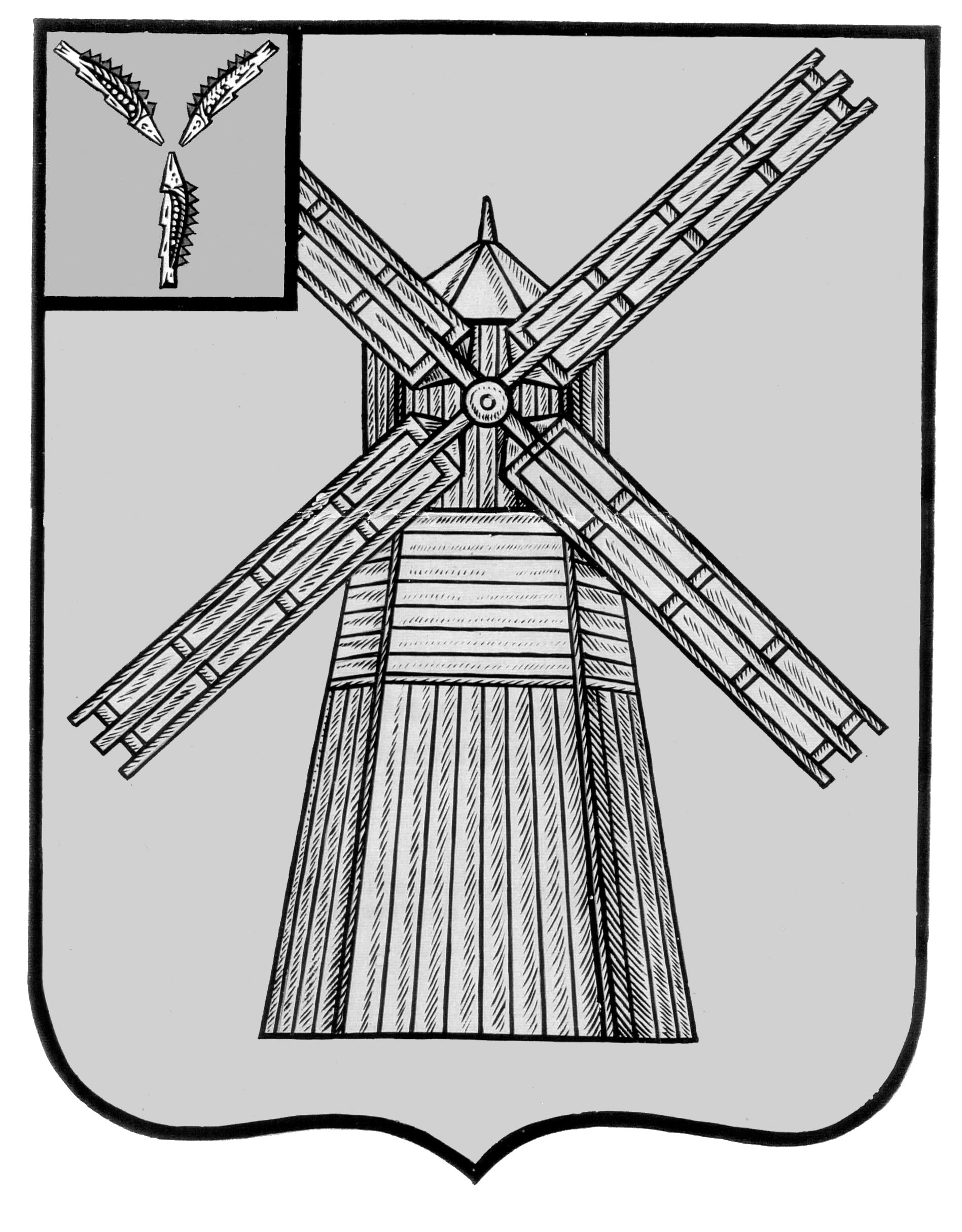 АДМИНИСТРАЦИЯ ПИТЕРСКОГО МУНИЦИПАЛЬНОГО РАЙОНА САРАТОВСКОЙ ОБЛАСТИП О С Т А Н О В Л Е Н И Еот 4 апреля 2017 года  № 110с. ПитеркаОб утверждении плана  мероприятий («дорожная карта») по содействию развитию конкуренции в Питерском  муниципальном районе на 2017-2018 годы	В соответствии с  распоряжением Правительства Российской Федерации от 5 сентября 2015 года №1738-р «Об утверждении стандарта развития конкуренции в субъектах Российской Федерации», постановлением Губернатора Саратовской области от 4 марта 2016 года №56 «Об утверждении плана  мероприятий («дорожная карта») по содействию развитию конкуренции в Саратовской области  на 2016-2018 годы»,  на основание  Устава Питерского муниципального района, администрация муниципального района 	ПОСТАНОВЛЯЕТ:       1. Утвердить план мероприятий («дорожная карта») по содействию развитию конкуренции в Питерском  муниципальном районе на 2017-2018 годы согласно приложению.2. Настоящее постановление опубликовать на официальном сайте администрации Питерского муниципального района.3. Контроль за исполнением настоящего постановления возложить на комитет по экономике, управлению имуществом и закупкам администрации Питерского муниципального района.Глава муниципального района                                                                С.И. ЕгоровПриложение к постановлению  администрации муниципального района от 4 апреля 2017 года  № 110План мероприятий («дорожная карта») по содействию развитию конкуренции в Питерском муниципальном районе на 2017-2018 годыВЕРНО: управляющий делами администрации               муниципального района                                                                                                                                   В.В. Кунавина№ п/пОписание проблемы, на решение которой направлено мероприятиеНаименование мероприятияИсходные показатели (факт)Целевые показатели (план)Срок достижения показателейІ. Мероприятия по содействию развитию конкуренции на социально значимых рынкахІ. Мероприятия по содействию развитию конкуренции на социально значимых рынкахІ. Мероприятия по содействию развитию конкуренции на социально значимых рынкахІ. Мероприятия по содействию развитию конкуренции на социально значимых рынкахІ. Мероприятия по содействию развитию конкуренции на социально значимых рынкахІ. Мероприятия по содействию развитию конкуренции на социально значимых рынках1.Риск снижения охвата детей отдыхом и оздоровлениемПовышение охвата детского отдыха и оздоровления детей через различные формы летней занятостиЧисленность детей в возрасте от 7 до 17 лет,  воспользовавшихся правом на отдых и оздоровление в общей численности детей данной категории в 2016 году - 12%Численность детей в возрасте от 7 до 17 лет, проживающих на территории района, воспользовавшихся правом на отдых и оздоровление в общей численности детей данной категории не менее 12%2018ІІ. Розничная торговляІІ. Розничная торговляІІ. Розничная торговляІІ. Розничная торговляІІ. Розничная торговляІІ. Розничная торговля2.2.Низкая доля продаж на ярмарках в структуре оборота розничной торговлиОрганизация дополнительных мест для продажи товаров на действующих ярмарочных площадкахКоличество торговых мест на действующих ярмарочных площадках - 30Количество торговых мест на действующих ярмарочных площадках- не менее 3020172.3.Недостаточная обеспеченность населения магазинами шаговой доступностиОрганизация магазинов шаговой доступности  при условии соблюдения требований санитарного законодательства-Содействие товаропроизводителям в реализации выпускаемых ими товаров организациями розничной продукции «шаговой доступности»постоянноІІІ. Рынок туристических услугІІІ. Рынок туристических услугІІІ. Рынок туристических услугІІІ. Рынок туристических услугІІІ. Рынок туристических услугІІІ. Рынок туристических услуг2.4Отсутствие инвесторов, готовых реализовать  проекты туристического профиля на территории районаФормирование условий для привлечения инвесторов к реализации проектов, направленных на улучшение туристической инфраструктуры района-Открытие не менее 1 туристического объекта2018ІV. Оптимизация процедур муниципальных закупок, а также закупок товаров, работ и услуг хозяйствующими субъектамиІV. Оптимизация процедур муниципальных закупок, а также закупок товаров, работ и услуг хозяйствующими субъектамиІV. Оптимизация процедур муниципальных закупок, а также закупок товаров, работ и услуг хозяйствующими субъектамиІV. Оптимизация процедур муниципальных закупок, а также закупок товаров, работ и услуг хозяйствующими субъектамиІV. Оптимизация процедур муниципальных закупок, а также закупок товаров, работ и услуг хозяйствующими субъектамиІV. Оптимизация процедур муниципальных закупок, а также закупок товаров, работ и услуг хозяйствующими субъектами4.1.Недостаточный уровень доступности закупок, проводимых хозяйствующими субъектами и иными лицами, указанными в части 2 статьи 1 Федерального закона «О закупках товаров, работ, услуг отдельными видами юридических лиц», для субъектов малого и среднего предпринимательства, в том численедостаточный уровень проведения торгов (конкурсов и аукционов), участниками которых являются только субъекты малого и среднегопредпринимательстваОрганизация работы по исполнению требований Федерального закона «О закупках товаров, работ, услуг отдельными видами юридических лиц» и иных нормативных правовых актов, принятых во исполнение указанного закона, в части закупок у субъектов малого и среднего предпринимательства, в том числе по внесению заказчиками  соответствующих изменений в положения о закупках. Контроль фактического исполнения заказчиками положений о закупках в части закупок у субъектов малого и среднего-Доля закупок у субъектов малого и среднего предпринимательствапо муниципальному району -  не менее 18 процентов20174.2.Значительная часть закупок осуществляется по итогам несостоявшихсяконкурентных процедур определения поставщиков (подрядчиков, исполнителей), основной причиной чего является наличие двух и менее заявок на участие в однойпроцедуре закупокПроведение с подведомственными бюджетными и казенными учреждениями обучающих и информационных мероприятий направленных на максимальное увеличение количества участников конкурентных процедур определения поставщиков (подрядчиков, исполнителей)-Число участников конкурентных  процедур определения  поставщиков (подрядчиков, исполнителей) при осуществлении  закупок для обеспечения государственных и муниципальных  нужд в 2017 году – не менее 22017V. Стимулирование предпринимательских инициативV. Стимулирование предпринимательских инициативV. Стимулирование предпринимательских инициативV. Стимулирование предпринимательских инициативV. Стимулирование предпринимательских инициативV. Стимулирование предпринимательских инициатив5.1.Стимулирование новых предпринимательских инициативРазмещение на официальном сайте муниципального района информации о проведении совещаний, конференций и других мероприятий для субъектов предпринимательской                      деятельности, а также информации о мерах государственной поддержки--постоянно